Estado do Rio Grande do Sul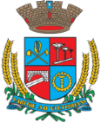 Câmara de Vereadores de Getúlio VargasBoletim Informativo Nº. 036/2017                      COMUNICADOSO Poder Legislativo de Getúlio Vargas está sempre ao lado da comunidade, defendendo seus interesses e os representando. Por isso, o convidamos a participar das Sessões Ordinárias do Poder Legislativo no mês de outubro, que serão realizadas nos dias 16 e 28, às 18h30min, na Sala das Sessões Engenheiro Firmino Girardello, na Câmara de Vereadores. ** No dia 13 de outubro não haverá atendimento na sede do Poder Legislativo, devido a ponto facultativo.**Estamos em turno único, o horário de atendimento ao público na Casa é das 07h30min às 13h30min. Acompanhe as ações do Poder Legislativotambém pelo site: www.getuliovargas.rs.leg.brGetúlio Vargas, 10 de outubro de 2017Vilmar Antonio SoccolPresidente